Svalbard and Jan MayenSvalbard and Jan MayenSvalbard and Jan MayenMarch 2026March 2026March 2026March 2026SundayMondayTuesdayWednesdayThursdayFridaySaturday12345678910111213141516171819202122232425262728293031Palm Sunday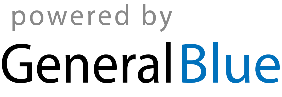 